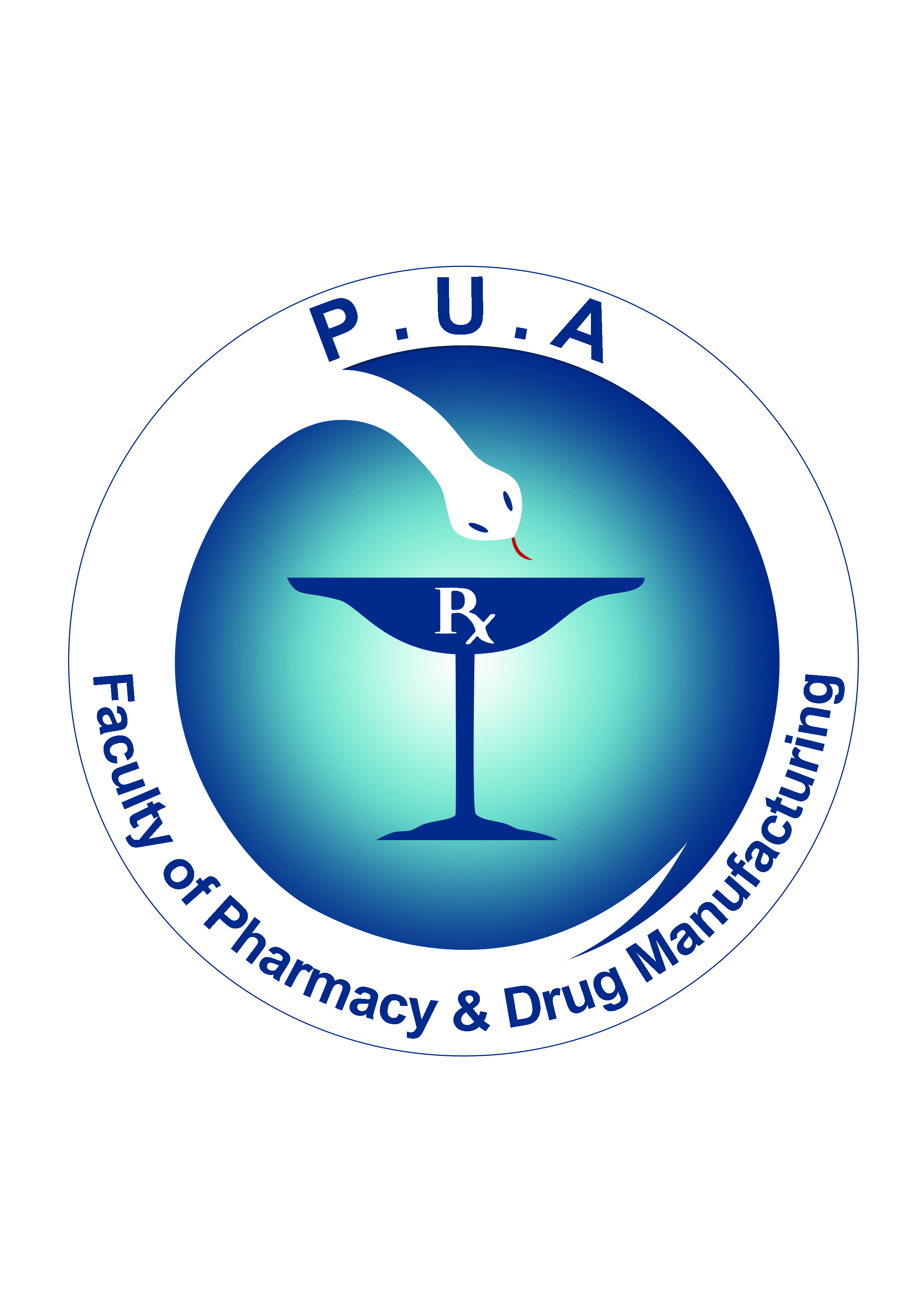 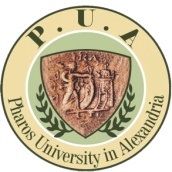 PCD 105 Pharmaceutical Analytical Chemistry IIWeek 2 lecturesDue to the weather conditions and cancellation of Tuesday’s lecture and that students are not yet assigned to groups, students attending lectures on Tuesday will attend the lecture on Thursday in C 214 from 10:30 with Thursday students.